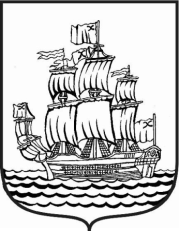 МУНИЦИПАЛЬНЫЙ СОВЕТМУНИЦИПАЛЬНОГО ОБРАЗОВАНИЯмуниципальный округ Адмиралтейский округ4 созыв__________________________________________________________________РЕШЕНИЕ № 15Санкт - Петербург 		                от «21» мая 2014 года                                                                                                                       протокол № 5«Об утверждении Положений «О денежном содержании лиц замещающих муниципальные должности, осуществляющих свои полномочия на постоянной основе и должности муниципальной службы в органах местного самоуправления муниципального образования муниципальный округ Адмиралтейский округ» и «Об оплате труда работников, замещающих должности, не отнесенные к должностям муниципальной службы, и осуществляющих техническое обеспечение деятельности органов местного самоуправления муниципального образования муниципальный округ Адмиралтейский округ»В соответствии с положениями статей 130, 133, 134, 135, 143, 144 Трудового кодекса Российской Федерации, Федерального закона № 82-ФЗ от 19.06.2000 г. «О минимальном размере оплаты труда», Постановления Госкомстата РФ от 25.03.2002 № 23 "Об утверждении "Основных положений о порядке наблюдения за потребительскими ценами и тарифами на товары и платные услуги, оказанные населению, и определения индекса потребительских цен", Постановления Правительства РФ от 24.12.2007 № 922 "Об особенностях порядка исчисления средней заработной платы", статьи 22 Федерального закона от 02.03.2007 № 25-ФЗ «О муниципальной службе в Российской Федерации», Закона Санкт-Петербурга от 02.02.2000 № 53-8 «О регулировании отдельных вопросов муниципальной службы в Санкт-Петербурге», Закона Санкт-Петербурга от 21.06.2006 № 348-54 "О Реестре муниципальных должностей в Санкт-Петербурге, Реестре должностей муниципальной службы в Санкт-Петербурге и предельных нормативах размеров оплаты труда депутатов муниципальных советов внутригородских муниципальных образований Санкт-Петербурга, членов выборных органов местного самоуправления в Санкт-Петербурге, выборных должностных лиц местного самоуправления в Санкт-Петербурге, председателей избирательных комиссий внутригородских муниципальных образований Санкт-Петербурга, осуществляющих свои полномочия на постоянной основе, муниципальных служащих в Санкт-Петербурге", а также Устава муниципального образования муниципальный округ Адмиралтейский округ Муниципальный Совет муниципального образования муниципальный округ Адмиралтейский округ решил:Утвердить Положение «О денежном содержании лиц замещающих муниципальные должности, осуществляющих свои полномочия на постоянной основе и должности муниципальной службы в органах местного самоуправления муниципального образования муниципальный округ Адмиралтейский округ», согласно Приложению № 1 к настоящему Решению.Утвердить Положение «Об оплате труда работников, замещающих должности, не отнесенные к должностям муниципальной службы, и осуществляющих техническое обеспечение деятельности органов местного самоуправления муниципального образования муниципальный округ Адмиралтейский округ», согласно Приложению № 2 к настоящему Решению.Разместить настоящее Решение на официальном сайте МО Адмиралтейский округ в сети «Интернет» - www.admiralokrug.ru.Настоящее Решение вступает в силу со дня его официального опубликования (обнародования).С момента вступления в силу настоящего Решения признать утратившим силу Решение Муниципального совета муниципального образования муниципальный округ Адмиралтейский округ от 12.12.2006 года № 51 «Об утверждении Положений «О порядке выплат надбавок, премий, материальной помощи муниципальным служащим Муниципального образования муниципальный округ Адмиралтейский округ», «О порядке выплат надбавок, премий, материальной помощи депутатам Муниципального Совета муниципального образования муниципальный округ Адмиралтейский округ осуществляющих свои полномочия на постоянной основе», Решение Муниципального совета муниципального образования муниципальный округ Адмиралтейский округ от 01.10.2009 года № 38 «Об утверждении Положения об оплате труда работников, осуществляющих техническое обеспечение деятельности местной Администрации муниципального образования муниципальный округ Адмиралтейский округ» и Решение Муниципального совета муниципального образования муниципальный округ Адмиралтейский округ от 11.11.2008 № 41 «Об утверждении «Положения об оплате труда работников, осуществляющих техническое обеспечение деятельности муниципального совета муниципального образования муниципальный округ Адмиралтейский округ».Направить заверенную копию настоящего Решения в адрес Санкт-Петербургского государственного автономного учреждения «Санкт-Петербургский центр правового обеспечения» для включения в регистр муниципальных нормативных правовых актов Санкт-Петербурга. Контроль за исполнением настоящего Решения возложить на Главу местной Администрации МО Адмиралтейский округ.Глава МО Адмиралтейский округ                                                                         П.М. КебелешПриложение № 1к Решению Муниципального Совета муниципального образования муниципальный округ Адмиралтейский округ от «21» мая 2014 года № 15ПОЛОЖЕНИЕ«О денежном содержании лиц замещающих муниципальные должности, осуществляющих свои полномочия на постоянной основе и должности муниципальной службы в органах местного самоуправления муниципального образования муниципальный округ Адмиралтейский округ»1. Общие положенияНастоящее Положение разработано в соответствии с положениями статей 130, 133, 134, 135, 143, 144 Трудового кодекса Российской Федерации, Федерального закона № 82-ФЗ от 19.06.2000 г. «О минимальном размере оплаты труда», Постановления Госкомстата РФ от 25.03.2002 № 23 "Об утверждении "Основных положений о порядке наблюдения за потребительскими ценами и тарифами на товары и платные услуги, оказанные населению, и определения индекса потребительских цен", Постановления Правительства РФ от 24.12.2007 № 922 "Об особенностях порядка исчисления средней заработной платы", статьи 22 Федерального закона от 02.03.2007 № 25-ФЗ «О муниципальной службе в Российской Федерации», Закона Санкт-Петербурга от 02.02.2000 № 53-8 «О регулировании отдельных вопросов муниципальной службы в Санкт-Петербурге», Закона Санкт-Петербурга от 21.06.2006 № 348-54 "О Реестре муниципальных должностей в Санкт-Петербурге, Реестре должностей муниципальной службы в Санкт-Петербурге и предельных нормативах размеров оплаты труда депутатов муниципальных советов внутригородских муниципальных образований Санкт-Петербурга, членов выборных органов местного самоуправления в Санкт-Петербурге, выборных должностных лиц местного самоуправления в Санкт-Петербурге, председателей избирательных комиссий внутригородских муниципальных образований Санкт-Петербурга, осуществляющих свои полномочия на постоянной основе, муниципальных служащих в Санкт-Петербурге" (далее – Закон Санкт-Петербурга), Закона Санкт-Петербурга от 17.09.2008 № 537-94 "О гарантиях осуществления полномочий депутата муниципального совета внутригородского муниципального образования Санкт-Петербурга, члена выборного органа местного самоуправления в Санкт-Петербурге, выборного должностного лица местного самоуправления в Санкт-Петербурге", а также Устава муниципального образования муниципальный округ Адмиралтейский округ.Денежное содержание лиц замещающих муниципальные должности, осуществляющих свои полномочия на постоянной основе и должности муниципальной службы в органах местного самоуправления муниципального образования муниципальный округ Адмиралтейский округ (далее – лица, замещающие должности), является основным средством их материального обеспечения и стимулирования профессиональной деятельности.2. Денежное содержаниеДенежное содержание лиц, замещающих должности состоит из:должностного оклада в соответствии с замещаемой должностью (далее – должностной оклад);дополнительных выплат:ежемесячной надбавки к должностному окладу за особые условия труда (службы) (далее – надбавка за особые условия службы);ежемесячной надбавки к должностному окладу за выслугу лет (далее – надбавка за выслугу лет);ежемесячной надбавки к должностному окладу за классный чин (далее – надбавка за классный чин);премии по результатам труда;материальной помощи.Денежное содержание лицам, замещающим должности выплачивается за счет средств бюджета муниципального образования муниципальный округ Адмиралтейский округ.3. Должностной окладДолжностные оклады лиц замещающих должности устанавливаются в расчетных единицах в соответствии с предельными нормативами, установленными в Приложении № 1 и Приложении № 2 к Закону Санкт-Петербурга от 21.06.2006 № 348-54 Закона Санкт-Петербурга от 21.06.2006 № 348-54 "О Реестре муниципальных должностей в Санкт-Петербурге, Реестре должностей муниципальной службы в Санкт-Петербурге и предельных нормативах размеров оплаты труда депутатов муниципальных советов внутригородских муниципальных образований Санкт-Петербурга, членов выборных органов местного самоуправления в Санкт-Петербурге, выборных должностных лиц местного самоуправления в Санкт-Петербурге, председателей избирательных комиссий внутригородских муниципальных образований Санкт-Петербурга, осуществляющих свои полномочия на постоянной основе, муниципальных служащих в Санкт-Петербурге" (далее – Закон Санкт-Петербурга) по II категории муниципальных образований, к которой отнесено муниципальное образование муниципальный округ Адмиралтейский округ (далее – МО Адмиралтейский округ) в соответствии со статьей 6 Закона Санкт-Петербурга.Должностные оклады для лиц, замещающих должности в Муниципальном Совете МО Адмиралтейский округ определяются штатным расписанием, утверждаемым распоряжением Главы МО Адмиралтейский округ, а также локальными правовыми актами – распоряжениями о назначении (переводе) на должность муниципальной службы.Должностные оклады для лиц, замещающих должности в местной Администрации МО Адмиралтейский округ определяются штатным расписанием, утверждаемым распоряжением местной Администрации МО Адмиралтейский округ, а также локальными правовыми актами – распоряжениями о назначении (переводе) на должность муниципальной службы.При составлении и утверждении штатных расписаний органов местного самоуправления МО Адмиралтейский округ используются наименования должностей предусмотренные Законом Санкт-Петербурга.В штатных расписаниях органов местного самоуправления, муниципальных органов МО Адмиралтейский округ допускается уточнение наименований должностей муниципальной службы, путем присоединения к ним через дефис наименований, указывающих на их специализацию.В штатных расписаниях органов местного самоуправления, муниципальных органов МО Адмиралтейский округ могут предусматриваться двойные наименования должностей муниципальной службы. В этом случае статус лиц, замещающих указанные должности муниципальной службы, определяется по первому наименованию должности.За базовую единицу для исчисления должностного оклада муниципального служащего принимается расчетная единица, размер которой устанавливается законом Санкт-Петербурга о расчетной единице.4. Надбавка за особые условия труда (службы)Надбавка за особые условия труда (службы) (ненормированный рабочий день, частые командировки и поездки, напряженность, работа в выходные и праздничные дни) подлежит выплате в целях повышения заинтересованности лиц, замещающих должности в результатах своей деятельности и качестве выполнения должностных обязанностей.Надбавка за особые условия труда (службы) лицам, замещающим должности выплачивается ежемесячно в размере 25 процентов должностного оклада с учетом предельных нормативов размеров и предельных нормативов на выплату ежемесячной надбавки к должностному окладу за особые условия труда (службы), предусмотренных в статье 4 и в статье 5 Закона Санкт-Петербурга на основании распоряжения руководителя органа местного самоуправления МО Адмиралтейский округ.5. Надбавка за выслугу летЕжемесячная надбавка за выслугу лет лицам, замещающим должности, устанавливается в процентах должностного оклада с учетом предельных нормативов размеров и предельных нормативов на выплату ежемесячной надбавки к должностному окладу за выслугу лет, предусмотренных в статье 4 и в статье 5 Закона Санкт-Петербурга.При стаже:от 1 года до 5 лет – 10 процентов должностного оклада;от 5 до 10 лет – 15 процентов должностного оклада;от 10 до 15 лет – 20 процентов должностного оклада;свыше 15 лет – 25 процентов должностного оклада.В стаж (общую продолжительность работы) для установления надбавки за выслугу лет включаются периоды замещения должностей в соответствии со статьей 17 Закона Санкт-Петербурга от 02.02.2000 № 53-8 "О регулировании отдельных вопросов муниципальной службы в Санкт-Петербурге" и статьей 15-1 Закон Санкт-Петербурга от 17.09.2008 № 537-94 "О гарантиях осуществления полномочий депутата муниципального совета внутригородского муниципального образования Санкт-Петербурга, члена выборного органа местного самоуправления в Санкт-Петербурге, выборного должностного лица местного самоуправления в Санкт-Петербурге".Решение об установлении надбавки за выслугу лет оформляется распоряжением руководителя органа местного самоуправления МО Адмиралтейский округ, копия которого направляется должностному лицу, ответственному за ведение кадровой работы в соответствующем органе местного самоуправления, для приобщения к личному делу.Надбавка за выслугу лет устанавливается с момента возникновения права на ее назначение, а также при изменении размера надбавки за выслугу лет с учетом стажа (общей продолжительности работы), указанного в пункте 5.1 настоящего Положения.При замещении временно отсутствующего муниципального служащего надбавка за выслугу лет исчисляется исходя из должностного оклада по временно замещаемой должности муниципальной службы, но не ниже должностного оклада по основной замещаемой должности муниципальной службы.Основным документом для определения стажа (общей продолжительности) для установления надбавки за выслугу лет является трудовая книжка.6. Надбавка за классный чинЕжемесячная надбавка за классный чин лицам, замещающим должности, устанавливается в процентах должностного оклада с учетом предельных нормативов размеров и предельных нормативов на выплату ежемесячной надбавки к должностному окладу за классный чин, предусмотренных в статье 4 и в статье 5 Закона Санкт-Петербурга:по классному чину "муниципальный советник 1-го класса" - до 20 процентов должностного оклада;по классному чину "муниципальный советник 2-го класса" - до 10 процентов должностного оклада;по классным чинам муниципальных служащих 1-го класса - до 20 процентов должностного оклада;по классным чинам муниципальных служащих 2-го класса - до 10 процентов должностного оклада.6.2. Надбавка за классный чин выплачивается лицам, замещающим должности со дня его присвоения на основании распоряжения руководителя органа местного самоуправления МО Адмиралтейский округ.7. Премии по результатам трудаРазмеры премий по результатам труда (службы) определяются с соблюдением требований статьи 5 Закона Санкт - Петербурга и в совокупности не должны превышать шести должностных окладов в год.Лицам, замещающим должности по решению руководителя органа местного самоуправления МО Адмиралтейский округ выплачиваются премии по результатам труда (службы) по итогам календарных периодов (месяц, квартал, год).При определении размера премии по результатам труда учитываются:отношение лица, замещающего должность к выполнению своих должностных обязанностей;своевременность и качество выполняемой работы, поручений и заданий;личный вклад лица, замещающего должность в выполнение органом местного самоуправления муниципального образования муниципальный округ Адмиралтейский округ возложенных на него полномочий;высокие достижения в труде, эффективность и результативность профессиональной деятельности лица, замещающего должность;количество и качество выполнения особо важных и сложных заданий.Размер премии по результатам труда (службы) устанавливается в процентах от должностного оклада.Выплата премии по результатам труда (службы) производится на основании распоряжения руководителя органа местного самоуправления МО Адмиралтейский округ.8. Материальная помощьЛицам, замещающим должности, выплачивается материальная помощь. Размер материальной помощи определяется с соблюдением требований статьи 5 Закона Санкт-Петербурга и не должен превышать трех должностных окладов в год.Ежемесячно лицам, замещающим должности, выплачивается материальная помощь в размере 8 % (восьми процентов) должностного оклада. Лицам, замещающим должности при предоставлении ежегодного оплачиваемого отпуска на основании личного письменного заявления один раз в год выплачивается материальная помощь в размере двух должностных окладов.Разовая материальная помощь, оказываемая лицам, замещающим должности в связи с тяжелым материальным положением в семье, с несчастными случаями, смертью родных, кражей имущества, стихийными бедствиями выплачивается из экономии фонда оплаты труда и ее размер устанавливает руководитель органа местного самоуправления МО Адмиралтейский округ.Разовая материальная помощь выплачивается одновременно с заработной платой и не учитывается во всех случаях исчисления среднего заработка.Основанием для оказания разовой материальной помощи являются письменного заявление работника или приказ руководителя органа местного самоуправления МО Адмиралтейский округ.9. Заключительные положенияРешение руководителя органа местного самоуправления МО Адмиралтейский округ о выплате премии по результатам труда и выплате материальной помощи может быть принято в пределах средств фонда оплаты труда в соответствии со статьей 5 Закона Санкт-Петербурга.Руководитель органа местного самоуправления МО Адмиралтейский округ вправе перераспределять средства фонда оплаты труда между выплатами, предусмотренными настоящим Положением.Надбавка за особые условия службы, надбавка за выслугу лет, премия по результатам труда выплачиваются лицам, замещающим должности за фактически отработанное время.Сумма сложившейся экономии средств фонда оплаты труда по решению руководителя органа местного самоуправления МО Адмиралтейский округ может быть направлена на выплату премии по результатам труда и выплату материальной помощи.10. Порядок выплаты заработной платы10.1. Заработная плата лицам, замещающим должности выплачивается два раза в месяц в следующие периоды:за первую половину месяца – не позднее 15 числа расчетного месяца в качестве аванса;за вторую половину месяца – не позднее 31 числа расчетного месяца исходя из фактически отработанного времени за вычетом ранее выплаченных сумм аванса.10.2. Заработная плата выплачивается путем перечисления на расчетные карты банковского счета лиц, замещающих должности в соответствии с зарплатными проектами или по выбору лица, замещающего должность на банковский счет, открытый им самостоятельно в отделениях банка на основании его заявления и приложенных (указанных в заявлении) всех реквизитов для перечисления.10.3. Размер заработной платы лицам, замещающим должности, отработавшим неполный рабочий месяц, определяется пропорционально отработанному рабочему времени в расчетном месяце.Приложение № 2к Решению Муниципального Совета муниципального образования муниципальный округ Адмиралтейский округ от «21» мая 2014 года № 15ПОЛОЖЕНИЕ«Об оплате труда работников, замещающих должности, не отнесенные к должностям муниципальной службы, и осуществляющих техническое обеспечение деятельности органов местного самоуправления муниципального образования муниципальный округ Адмиралтейский округ»1. Настоящее Положение разработано на основании положений статей 130, 133, 134, 135, 143, 144 Трудового кодекса Российской Федерации, Федерального закона № 82-ФЗ от 02.06.2000 «О минимальном размере оплаты труда», Постановления Госкомстата РФ от 25.03.2002 № 23 "Об утверждении "Основных положений о порядке наблюдения за потребительскими ценами и тарифами на товары и платные услуги, оказанные населению, и определения индекса потребительских цен", Постановления Правительства РФ от 24.12.2007 № 922 "Об особенностях порядка исчисления средней заработной платы" и исходных параметров для муниципальной составляющей проекта бюджета муниципального образования муниципальный округ Адмиралтейский округ на текущий финансовый год.2. Положение применяется для определения условий и размеров оплаты труда работников, замещающих должности, не отнесенные к должностям муниципальной службы, и осуществляющих техническое обеспечение деятельности органов местного самоуправления муниципального образования муниципальный округ Адмиралтейский округ (далее - работников).3. Заработная плата работников состоит из должностного оклада, премий, надбавки к должностному окладу за сложность и напряженность работы, надбавки за выслугу лет, материальной помощи.4. Должностные оклады работников определяются на основе межразрядных тарифных коэффициентов к Единой тарифной сетке в соответствии с Приложением № 1 к настоящему Положению.5. В соответствии со статьей 134 Трудового Кодекса РФ размер должностного оклада первого разряда подлежит индексации на очередной финансовый год в связи с ростом потребительских цен на товары и услуги.6. Размер базовой единицы, принимаемой для расчета должностного оклада 1 разряда оплаты труда работникам подлежит изменению с учетом роста потребительских цен и утверждается ежегодно решением Муниципального Совета муниципального образования муниципальный округ Адмиралтейский округ об утверждении бюджета муниципального образования на очередной финансовый год в соответствии с уровнем минимального размера оплаты труда (МРОТ) на основании Федерального закона № 82-ФЗ от 02.06.2000 «О минимальном размере оплаты труда».Индексация (увеличение) размера базовой единицы осуществляется ежегодно.7. Руководитель органа местного самоуправления муниципального образования муниципальный округ Адмиралтейский округ, утверждает единую тарифную сетку в соответствии с решением Муниципального Совета об утверждении бюджета муниципального образования на текущий финансовый год.8. При формировании и утверждении фонда оплаты труда работникам сверх суммы средств, направляемых для выплаты им должностных окладов, устанавливаются следующие предельные нормативы на выплату (в расчете на одного работника в год): 1) ежемесячной набавки к должностному окладу за выслугу лет – в размере трех должностных окладов;2) премий по результатам труда – в размере шести должностных окладов;3) ежемесячной надбавки к должностному окладу за особые условия труда – в размере трех должностных окладов;4) материальной помощи – в размере трех должностных окладов;9.1. Размеры надбавок за выслугу лет9.1.1. Размер надбавки за выслугу лет устанавливается работникам за общий трудовой стаж работы:от 1 до 5 лет - 10%; от 5 до 15 лет - 20%; свыше 15 лет - 25%.9.1.2. Ежемесячная надбавка за выслугу лет начисляется в процентах от должностного оклада, выплачивается одновременно с заработной платой. 9.1.3. Ежемесячная надбавка за выслугу лет выплачивается с момента возникновения права на назначение этой надбавки.Сумма ежемесячной надбавки за выслугу лет учитывается во всех случаях исчисления среднего заработка.9.1.4. Для установки ежемесячной надбавки за выслугу лет в органе местного самоуправления муниципального образования муниципальный округ Адмиралтейский округ (далее – органе МСУ МО Адмиралтейский округ), создается комиссия. Комиссия на основании записей в трудовой книжке работника определяет общий трудовой стаж работника. В зависимости от трудового стажа устанавливается размер ежемесячной надбавки.9.1.5. Выплата ежемесячной надбавки за выслугу лет производится на основании приказа руководителя органа МСУ МО Адмиралтейский округ.9.2. Премирование9.2.1. Работникам по результатам работы за месяц выплачивается премия в размере до 50% от его должностного оклада. 9.2.2. Основными показателями премирования являются:результаты работы работника;успешное и добросовестное выполнение работником своих должностных обязанностей;разумная инициатива, творчество и применение в работе современных форм и методов организации труда;Ежемесячная премия выплачивается одновременно с заработной платой за фактически отработанное время и учитывается во всех случаях исчисления среднего заработка.9.2.3. В пределах фонда экономии оплаты труда может выплачиваться единовременная премия - по итогам работы за год, к праздничным дням и юбилейным датам и ее размер устанавливает руководитель органа МСУ МО Адмиралтейский округ.9.2.4. По решению руководителя органа МСУ МО Адмиралтейский округ работник может быть лишен премии полностью за:нарушение трудовой дисциплины;нарушение правил внутреннего трудового распорядка;9.2.5. Основанием для выплаты всех видов премии является приказ руководителя органа МСУ МО Адмиралтейский округ.9.3. Надбавка за особые условия труда9.3.1. Надбавка к должностному окладу за особые условия труда устанавливается ежемесячно каждому работнику в размере до 25% от его должностного оклада.9.3.2. По решению руководителя органа МСУ МО Адмиралтейский округ работнику может быть прекращена или снижена выплата данной надбавки за ненадлежащие выполнение своих должностных обязанностей, за нарушение работником трудовой дисциплины.Основанием для выплаты надбавки за особые условия труда является ежемесячный приказ руководителя органа МСУ МО Адмиралтейский округ, в котором указывается размер надбавки каждому работнику.9.3.3. Надбавка за особые условия труда, установленная в соответствии с настоящим Положением, выплачивается одновременно с заработной платой за фактически отработанное время и учитывается во всех случаях исчисления среднего заработка.9.4. Материальная помощь9.4.1. Материальная помощь работникам устанавливается в размере трех должностных окладов в год.9.4.2. Размер ежемесячной выплаты материальной помощи регулируется приказом руководителя органа МСУ МО Адмиралтейский округ с учетом требований п.1.4.1 настоящего Положения.9.4.3. Ежемесячная материальная помощь выплачивается одновременно с заработной платой за фактически отработанное время и не учитывается во всех случаях исчисления среднего заработка.9.4.4. Материальная помощь, оказываемая работникам в связи с тяжелым материальным положением в семье, с несчастными случаями, смертью родных, кражей имущества, стихийными бедствиями выплачивается из экономии фонда оплаты труда и ее размер устанавливает руководитель органа МСУ МО Адмиралтейский округ.Разовая материальная помощь выплачивается одновременно с заработной платой и не учитывается во всех случаях исчисления среднего заработка.Основанием для оказания разовой материальной помощи являются заявление работника или приказ руководителя органа МСУ МО Адмиралтейский округ.Приложение № 1 кПоложению «Об оплате труда работников, замещающих должности, не отнесенные к должностям муниципальной службы, и осуществляющих техническое обеспечение деятельности органов местного самоуправления муниципального образования муниципальный округ Адмиралтейский округ»Межразрядные тарифные коэффициенты кЕдиной тарифной сетке по оплате труда работников, замещающих должности, не отнесенные к должностям муниципальной службы, и осуществляющих техническое обеспечение деятельности органов местного самоуправления муниципального образования муниципальный округ Адмиралтейский округРазряды оплаты труда1234456789Межразрядныетарифныекоэффициенты1,001,041,091,1421,1421,2681,4071,5461,6991,866Разряды оплаты труда10111212131415Межразрядныетарифныекоэффициенты2,0472,2422,4232,4232,6182,8133,036